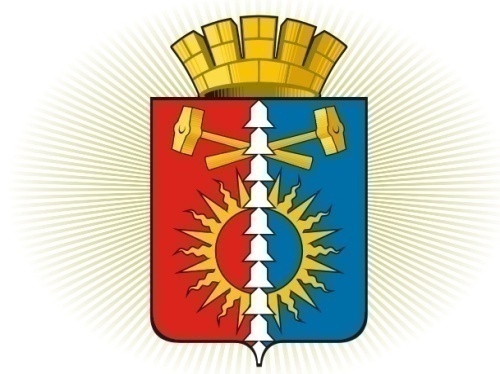 ДУМА ГОРОДСКОГО ОКРУГА ВЕРХНИЙ ТАГИЛШЕСТОЙ СОЗЫВ	Р Е Ш Е Н И Е	  тридцать пятое заседание15.08.2019г. № 35/8город Верхний ТагилОб утверждении Положения об оплате труда муниципальных служащих, замещающих должности муниципальной службы в Администрации городского округа Верхний Тагил, в функциональных и территориальных органах Администрации городского округа Верхний ТагилВ соответствии с Федеральным законом от 02.03.2007 № 25-ФЗ «О муниципальной службе в Российской Федерации», законом Свердловской области от 29.10.2007 № 136-ОЗ «Об особенностях муниципальной службы на территории Свердловской области», руководствуясь Уставом городского округа Верхний Тагил, Дума городского округа Верхний ТагилР Е Ш И Л А:1. Утвердить Положение об оплате труда муниципальных служащих, замещающих должности муниципальной службы в Администрации городского округа Верхний Тагил, в функциональных и территориальных органах Администрации городского округа Верхний Тагил (Приложение №1). 2. Признать утратившим силу Решение Думы городского округа Верхний Тагил от 14.12.2018 № 27/6 «Об утверждении Положения об оплате труда муниципальных служащих, замещающих должности в органах местного самоуправления городского округа Верхний Тагил».3.  Настоящее Решение вступает в силу с 01.10.2019 года.          4. Опубликовать настоящее Решение в газете «Местные ведомости» и разместить на официальном сайте городского округа Верхний Тагил www.go-vtagil.ru, и официальном сайте Думы городского округа Верхний Тагил www.duma-vtagil.ru.         5. Контроль за исполнением настоящего Решения возложить на заместителя главы администрации по экономическим вопросам (Поджарову Н.Е.).Приложение №1Утверждено  Решением Думыгородского округа Верхний Тагилот 15 августа 2019г. № 35/8Положение об оплате труда муниципальных служащих, замещающих должности муниципальной службы в Администрации городского округа Верхний Тагил, в функциональных и территориальных органах Администрации городского округа Верхний Тагил1 . Общие положения1.1. Положение об оплате труда муниципальных служащих, замещающих должности муниципальной службы в Администрации  городского округа Верхний Тагил, в функциональных и территориальных органах Администрации городского округа Верхний Тагил  (далее - Положение) вводится в целях улучшения организации труда, материального обеспечения  и стимулирования профессиональной служебной деятельности муниципальных служащих, замещающих должности  муниципальной службы в Администрации  городского округа Верхний Тагил, в функциональных и территориальных органах Администрации городского округа Верхний Тагил  (далее - муниципальные служащие).1.2. Источником средств, направляемых на оплату труда муниципальных служащих, является фонд оплаты труда, формируемый за счет средств бюджета городского округа Верхний Тагил.1.3. Положение определяет порядок формирования фонда оплаты труда, а также основания и размер оплаты труда муниципальных служащих.Глава 2. Формирование фонда оплаты труда2.1. Источником средств, направляемых на выплату денежного содержания муниципальных служащих, является фонд оплаты труда, формируемый за счет средств бюджета городского округа Верхний Тагил.2.2. При утверждении фонда оплаты труда муниципальных сверх суммы средств, направляемых для выплат по должностным окладам, предусматриваются следующие средства на выплату (в расчете на год):2.2.1.ежемесячной надбавки к должностному окладу за особые условия муниципальной службы в размере 12 должностных окладов;2.2.2.ежемесячной надбавки за классный чин в размере 1 должностного оклада;2.2.3. ежемесячной надбавки к должностному окладу за выслугу лет в размере 3 должностных окладов;2.2.4. премии по результатам работы в размере 6 должностных окладов;2.2.5. материальной помощи в размере 2 должностных окладов; 2.2.6. ежемесячной надбавки к должностному окладу за работу со сведениями, составляющими государственную тайну, исходя из фактически установленного размера. В случае превышения фактически установленного размера ежемесячных надбавок за классный чин, за выслугу лет над фондом оплаты труда, формируемым на соответствующую надбавку по количеству окладов, годовой фонд оплаты труда на надбавку рассчитывается исходя из фактически установленного ее размера.2.3. При формировании фонда оплаты труда учитывается районный коэффициент, предусмотренный законодательством Российской Федерации. Средства на выплату материальной помощи, входящей в денежное содержание, предусматриваются с учетом районного коэффициента.2.4. Изменение в течение календарного года утвержденного фонда оплаты труда производится в случаях:2.4.1. увеличения (индексации) должностных окладов;2.4.2. существенных изменений действующих условий оплаты труда;2.4.3. в случае увеличения (уменьшения) штатной численности.2.5. Увеличение (индексация) должностных окладов муниципальных служащих осуществляется на основании нормативных правовых актов Думы городского округа Верхний Тагил.2.6. При увеличении (индексации) должностных окладов их размеры подлежат округлению до целого рубля в соответствии с правилом округления к ближайшему целому.Глава 3. Основание и размер денежного содержания муниципальных служащих3.1. Оплата труда муниципального служащего производится в виде денежного содержания, которое состоит из должностного оклада муниципального служащего в соответствии с замещаемой им должностью муниципальной службы, а также из ежемесячных и иных дополнительных выплат.3.2. Размеры должностных окладов муниципальных служащих устанавливаются в соответствии с приложением № 1 к настоящему Положению.3.3. В денежное содержание муниципального служащего включаются следующие ежемесячные и иные дополнительные выплаты:3.3.1. Ежемесячная надбавка к должностному окладу за особые условия муниципальной службы.Размер ежемесячной надбавки к должностному окладу за особые условия муниципальной службы устанавливается на основании распоряжения (приказа) Администрации городского округа Верхний Тагил, функционального и территориального органа Администрации городского округа Верхний Тагил каждому муниципальному служащему индивидуально в зависимости от замещаемой должности:1) по высшим должностям муниципальной службы – от 50% до 130% должностного оклада; 2) по главным должностям муниципальной службы – от 50% до 110% должностного оклада;3)  по старшим должностям муниципальной службы – от 50% до 100% должностного оклада;4) по младшим должностям муниципальной службы от 50% до 100% должностного оклада.3.3.2. Ежемесячная надбавка к должностному окладу за классный чин муниципальной службы.Ежемесячная надбавка к должностному окладу за классный чин муниципальных служащих устанавливается в размерах согласно Приложения     № 2 к настоящему Положению.Размер ежемесячной надбавки к должностному окладу за классный чин муниципальных служащих устанавливается распоряжением (приказом) Главы городского округа Верхний Тагил, функционального и территориального органа Администрации городского округа Верхний Тагил.Надбавка за классный чин индексируется одновременно с индексацией должностного оклада.При увеличении (индексации) надбавок к должностному окладу за классный чин, их размер устанавливается в полных рублях, при этом сумма менее 0,50 рублей отбрасывается, а сумма 0,50 рублей и более округляется до полного рубля.    3.3.3. Ежемесячная надбавка к должностному окладу за выслугу лет.Размер ежемесячной надбавки к должностному окладу за выслугу лет устанавливается распоряжением (приказом) Администрации городского округа Верхний Тагил, функционального и территориального органа Администрации городского округа Верхний Тагил в зависимости от стажа муниципальной службы муниципального служащего, дающего право получения данной надбавки в следующих размерах:3.3.4. Премии по результатам работы.Премия по результатам работы за отчетный период производится ежемесячно за фактически отработанное время, в пределах утвержденного фонда оплаты труда, согласно Положению о премировании, утвержденному правовым актом.Размер ежемесячной премии составляет 50% от должностного оклада.При наличии экономии фонда оплаты труда муниципальному служащему по распоряжению (приказу) Администрации городского округа Верхний Тагил, функционального и территориального органа Администрации городского округа Верхний Тагил может быть выплачена премия по результатам работы в размере, превышающем ее размер, установленный в части первой настоящего пункта.3.3.5. Материальная помощь.Материальная помощь выплачивается в течение календарного года муниципальному служащему при уходе в ежегодный оплачиваемый отпуск (в размере двух должностных окладов).Материальная помощь выплачивается муниципальному служащему с учетом районного коэффициента.По заявлению муниципального служащего материальная помощь может быть выплачена в иные сроки в течение календарного года.Муниципальным служащим, принятым на работу в текущем году, материальная помощь выплачивается с учетом фактически отработанного времени.При увольнении муниципальному служащему выплачивается материальная помощь исходя из фактически отработанного времени на дату расторжения трудового договора, на основании соответствующего заявления.Решение о выплате материальной помощи оформляется распоряжением (приказом) Администрации городского округа Верхний Тагил, функционального и территориального органа Администрации городского округа Верхний Тагил.Материальная помощь не выплачивается муниципальным служащим, находящимся в отпуске по уходу за ребенком, других отпусках без сохранения заработной платы.В случае увольнения муниципального служащего выплаченная материальная помощь перерасчету и удержанию не подлежит.Право на получение материальной помощи, не полученной в полном объеме в календарном году, на следующий календарный год не сохраняется.3.3.6. Ежемесячная надбавка к должностному окладу за работу со сведениями, составляющими государственную тайну.Ежемесячная надбавка к должностному окладу за работу со сведениями, составляющими государственную тайну, выплачивается должностным лицам, имеющим оформленный в установленном законом порядке допуск к сведениям, составляющим государственную тайну соответствующей степени секретности.Размер ежемесячной надбавки устанавливается распоряжением Администрации городского округа Верхний Тагил.3.4. Для всех составляющих денежного содержания муниципального служащего применяется районный коэффициент в размере, установленном федеральным законодательством.4. Порядок рассмотрения споров об оплате труда4.1. Споры о применении настоящего Положения, в том числе о размере и порядке оплаты труда лицам, работающим по трудовому договору (контракту), рассматриваются в порядке, установленном трудовым законодательством Российской Федерации.Приложение № 1к Положению об оплате трудамуниципальных служащих, замещающихдолжности в органах местного самоуправлениягородского округа Верхний ТагилРазмеры должностных окладов муниципальных служащих, замещающих должности муниципальной службы в Администрации городского округа Верхний Тагил, в функциональных и территориальных органах Администрации городского округа Верхний ТагилПриложение № 2к Положению об оплате трудамуниципальных служащих, замещающихдолжности в органах местного самоуправлениягородского округа Верхний ТагилЕжемесячная надбавка к должностному окладу за классный чин муниципальных служащих, замещающих должности муниципальной службы в Администрации городского округа Верхний Тагил, в функциональных и территориальных органах Администрации городского округа Верхний Тагил    Верно    ведущий специалист Думы     городского округа Верхний Тагил                                                                 О.Г.МезенинаСтаж муниципальной службыРазмер ежемесячной надбавки в процентах от должностного окладаот 1 до 5 лет10от 5 до 10 лет20от 10 до 15 лет30свыше 15 лет40№ п/пНаименование должности муниципальной службыРазмеры должностных окладов (в рублях)№ п/пНаименование должности муниципальной службыРазмеры должностных окладов (в рублях)1Заместитель главы администрации городского округа14 3902Начальник функционального органа местного самоуправления12 8803Начальник отдела12 6734Главный специалист10 6035Ведущий специалист9 8456Специалист 1 категории83337Заведующий территориального органа 9 6788Специалист 2 категории 5 303группы должностей муниципальной службыКлассный чин муниципального служащегоразмер ежемесячной надбавки за классный чин, руб.размер ежемесячной надбавки за классный чин, руб.размер ежемесячной надбавки за классный чин, руб.группы должностей муниципальной службыКлассный чин муниципального служащего1 класс2 класс3 классВысшиеДействительный муниципальный советник 145013871325ГлавныеМуниципальный советник126211971135СтаршиеРеферент муниципальной службы883820757МладшиеСекретарь муниципальной службы695641567